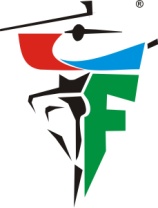 REGULAMIN MIĘDZYNARODOWEGO FESTIWALU FOLKLORU ZIEM GÓRSKICH§ 1Międzynarodowy Festiwal Folkloru Ziem Górskich w Zakopanem (dalej MFFZG) jest wydarzeniem kulturalnym o międzynarodowym wymiarze. Festiwal ma na celu zaprezentowanie bogactwa tradycyjnej kultury i twórczości ludowej różnych regionów górskich całego świata. Nadrzędnym celem festiwalu jest popularyzacja i ochrona tych wartości, które mają wpływ na utrwalanie tożsamości narodowych, umacnianie tradycji i więzi międzyludzkich. W ramach festiwalu zaproszone amatorskie zespoły folklorystyczne mają możliwość zaprezentowania swojego dorobku 
w dziedzinie muzyki, pieśni, tańca, obrzędu i zwyczaju. Festiwal jest świętem ludzi gór, ma także wymiar edukacyjny, naukowy i promocyjny. § 2W festiwalu mogą brać udział zespoły posiadające swą stałą siedzibę w regionie górskim 
i kultywujące tradycje folklorystyczne swojego regionu etnograficznego. Dopuszcza się również program zwartych góralskich grup etnograficznych żyjących obecnie poza swoim regionem, w tym również po granicami kraju, z którego grupa się wywodzi. Zespoły reprezentują kraj, w którym mają siedzibę. Nie odpowiadają założeniom festiwalu zespoły z siedzibą poza rejonem górskim, występujące w programie opartym na folklorze góralskim. §3Festiwal ma charakter konkursu przeprowadzanego w trzech równorzędnych kategoriach. 	L 	TRADYCYJNEJ 	II. 	ARTYSTYCZNIE OPRACOWANEJ 	III. 	STYLIZOWANEJ Podstawowym kryterium podziału na kategorie jest stopień scenicznego opracowania tradycyjnego folkloru góralskiego, prezentowanego przez dany zespół. I kategoria - Tradycyjna Zespoły prezentują program oparty na lokalnym folklorze góralskim zgodnym z tradycją własnej grupy etnograficznej [regionu etnograficznego]. W programie winien być przedstawiony obrzęd, zwyczaj lub ich fragment, tak, by ukazać folklor w szerszym kontekście kulturowym. Pominiecie w prezentacji szerszego kontekstu kulturowego nie oznacza przesunięcia zespołu do innej kategorii. Zespół taki nie uzyska punktów za prezentację obrzędu lub zwyczaju Prezentacja obrzędu, zwyczaju, stroju, muzyki, śpiewu i tańca musi dotyczyć jednego okresu historycznego.Instrumenty muzyczne, muzyka, śpiew, taniec oraz wszelkie rekwizyty muszą być zgodne z tradycją (autentyczne/oryginalne lub rekonstruowane). Odtwarzane tańce, muzyka, obrzędy i zwyczaje zachowują tradycyjną formę dostosowaną jedynie w niezbędnym zakresie do wymogów sceny. W prezentacji należy unikać nadmiernie rozbudowanych partii mówionych, dialogówII kategoria - Artystycznie opracowana Zespoły prezentują program oparty na folklorze góralskim własnej grupy etnograficznego [regionu etnograficznego]. Dopuszcza się tworzenie układów choreograficznych, jednak nadal tańce winny się opierać na tradycyjnych krokach. Opracowanie muzyczne nie może zniekształcać w istotny sposób lokalnych tradycji muzycznych. Wyklucza się stosowanie niezgodnych z tradycją instrumentów muzycznych, obcych motywów w tańcach, muzyce, śpiewie i stroju. III kategoria - Stylizowana Zespoły prezentują program oparty o folklor góralski własnej grupy etnograficznej lub regionów górskich własnego kraju. Prezentowany program winien być twórczym, autorskim opracowaniem, inspirowanym tradycyjnym folklorem góralskim w zakresie wszystkich elementów prezentacji tzn. tańca, muzyki, śpiewu i stroju. § 4Z uczestnictwa w konkursie festiwalowym wyklucza się zespoły: spoza regionów górskich; profesjonalne, tzn. takie których członkowie otrzymują honorarium za pracę w zespole (ten warunek nie dotyczy instruktorów oraz kierownictwa);dziecięce poniżej 16 lat; posługujące się muzyką mechaniczną (playback). Wyklucza się udział dzieci w prezentacjach zaliczanych do III kategorii. Zespoły korzystają jedynie z mikrofonów zapewnionych przez organizatorów. We wszystkich kategoriach dopuszczalne jest użycie mikrofonów nagłownych (mikroportów). Zespoły, które zdobyły jedną z głównych [ciupagę] nie mogą brać udziału w konkursie przez 3 kolejne lata. Organizator ma jednak prawo zaproszenie zespołu mimo obowiązującej karencji. § 5W konkursie festiwalowym biorą udział zespoły, które wyraziły chęć współzawodnictwa. Ostateczny termin nadsyłania zgłoszeń i pełnej dokumentacji upływa z dniem 20 marca. Konieczne jest załączenie płyty CD i DVD z programem zespołu, oraz zdjęć zespołu wraz z pełną informacją o zespole, repertuarze i regionie, który reprezentuje ( karta zgłoszenia stanowi złącznik nr 1)Zespół biorący udział w konkursie zobowiązany jest podać w karcie uczestnictwa kategorię, w której zamierza wystąpić. Jeżeli przedstawiony przez grupę program swym charakterem nie odpowiada zadeklarowanej kategorii, jury przy ocenie programu ma prawo przesunąć zespół do innej kategorii. Uzasadnienie tej decyzji musi znaleźć się w protokole końcowym. Zespoły, które otrzymały pisemne zaproszenie od Organizatora pochodzące z krajów dla których wymagane jest posiadanie wizy wjazdowej zobowiązane są do złożenia wniosku wizowego do l lipca. Jeśli zespół złoży wniosek wizowego po tym terminie to zaproszenie wcześniej wystosowane traci swoją ważność. § 6Zespoły zagraniczne mają obowiązek złożenia w formie pisemnej w terminie do dnia 1 lipca 
w Biurze Organizacyjnym Festiwalu szczegółowego scenariusza prezentacji konkursowej (25-30 minut) oraz prezentacji towarzyszącej (20-30 minut).Zespoły polskie mają obowiązek złożenia w formie pisemnej w terminie do 10 sierpnia w Biurze Organizacyjnym Festiwalu scenariusza prezentacji konkursowej (25-30 minut). § 7Czas występu w pokazie konkursowym nie może być krótszy niż 25 minut i nie dłuższy niż 30 minut. Zespół powinien mieć przygotowany również dodatkowy program (poza konkursem), na 1-2 minut, 5-7 minut, oraz 20-30 minut. Liczba osób biorących udział w programie konkursowym nie może być większa niż 35 osób i nie mniejsza niż 20, w tym minimum 6 par tanecznych. Łączna liczba członków zespołu wraz z osobami towarzyszącymi, oraz kierowcami nie może przekroczyć 40 osób. Powyższe wymagania dotyczą również zespołów będących gośćmi festiwalu i występujących poza konkursem. § 8Zespoły uczestniczące w Festiwalu oceniane są przez międzynarodowe jury. Członkowie jury i jego przewodniczący powoływani są każdorazowo przez organizatora 
Festiwalu. Pracami jury kieruje przewodniczący. § 9Kryteria oceny pokazu konkursowego: Wybór repertuaru. Wartość etnograficzna programu.wierność w prezentacji tradycji obrzędowych i zwyczajów - kat. Iwalory opracowania artystycznego folkloru - kat.II walory artystyczne stylizacji – kat. IIIStrój, kostiumy, rekwizyty. Skład zespołu instrumentalnego i rodzaj instrumentów, repertuar muzyczny. Walory artystyczne i poziom prezentowanych elementów folkloru w zakresie tańca. Walory artystyczne i poziom prezentowanych elementów folkloru w zakresie śpiewu. Walory artystyczne i poziom prezentowanych elementów tradycyjnej kultury w zakresie muzyki. Umiejętność przekazywania kultury ludowej na scenie, ogólny wyraz artystyczny, wydobycie właściwego nastroju. Za każdy element danego kryterium jury przyznaje od 1 do 5 punktów. Suma punktów przyznanych przez jurorów jest podstawą do dyskusji nad ostateczną oceną prezentacji każdego zespołu. Za przekroczenie ustaleń czasowych i/lub ilościowych osób uczestniczących w prezentacji, od punktacji ogólnej ujmuje się 5 punktów. Organizator przewiduje spotkania konsultacyjne przedstawicieli zespołów z jurorami po zaprezentowaniu konkursowego programu. § 10NAGRODY I WYRÓŻNIENIAW każdej kategorii jury przyznaje następujące nagrody główne fundowane przez Ministra Kultury i Dziedzictwa Narodowego: "Złota Ciupaga"- nagroda za I miejsce "Srebrna Ciupaga"- nagroda za II miejsce "Brązowa Ciupaga"- nagroda za III miejsce Organizatorzy przewidują dla zdobywców "Złotych Ciupag" nagrody pieniężne w wysokości 5000PLN. Jury ma prawo innego podziału nagród.Jury przyznaje także regulaminowe wyróżnienia w formie "Parzenicy góralskiej". Przewidziane są również nagrody pozaregulaminowe i upominki dla zespołów, ufundowane przez instytucje i organizacje współuczestniczące w przygotowaniu festiwalu. Nagrody te mogą być wręczone na koncercie finałowym po uzgodnieniu z Dyrektorem Festiwalu.§11Wszystkie zespoły uczestniczące w konkursie a także zaproszone zespoły występujące poza konkursem zobowiązane są do uczestniczenia w dodatkowych, pozakonkursowych" prezentacjach w miejscach określonych przez organizatora. Zespołom polskich i zagranicznych korzystającym z własnego autokaru, organizatorzy pokrywają częściowo koszty paliwa na terenie Polski w wysokości do 700 zł. (siedmiuset złotych) w zależności od programu pobytu. Organizator nie pokrywa kosztów eksploatacji pojazdu zagranicznego takich jak: przeglądy techniczne, awarie, naprawy itp. oraz kosztów dodatkowych wycieczek zespołów. Zespołom korzystającym z samolotu lub pociągu, organizator zapewnia transport na terenie Polski z miejscowości będących najbliższymi stacjami w komunikacji międzynarodowej do Zakopanego i z powrotem. Zespoły te zobowiązane są załatwić we własnym zakresie rezerwację biletów powrotnych w komunikacji międzynarodowej. Koszty utrzymania i zakwaterowania (standard turystyczny) Zespołu, na terenie Polski pokrywa organizator festiwalu. § 12Zespoły przystępując do konkursu lub przyjmując zaproszenie do uczestnictwa w występach poza konkursowych wyrażają zgodę dla Organizatora, Mecenasów i Patronów Medialnych Festiwalu na rejestrację występów do celów promocyjnych informacyjnych oraz dokumentacji naukowej lub popularyzatorskiej na nośnikach audio wideo; wykonywanie zdjęć koncertowych i w czasie spotkań towarzyszących Festiwalowi. Uczestnicy Festiwalu / wykonawcy wyrażają zgodę na rozpowszechnianie wizerunku 
i udzielają Organizatorowi licencji bez ograniczeń czasowych i terytorialnych, bez konieczności zapłaty wynagrodzenia za korzystanie z wizerunku, na następujących polach eksploatacji: zwielokrotniania utrwalenia utworów, wprowadzania do obrotu egzemplarzy zwielokrotnienia, utrwalania i reprodukowania utworów na nośnikach multimedialnych i cyfrowych, publicznego wystawiania, wyświetlania i odtwarzania utrwalenia utworów, wynajmowania i wydzierżawiania utrwalenia utworów, sporządzenie cyfrowego zapisu utrwalenia utworów i wprowadzanie ich do sieci Internet jako formy rozpowszechniania, wprowadzania utrwalenia utworów do własnej elektronicznej bazy danych, w postaci 
oryginalnej, w całości lub części i udostępnianie w sieci Internet. Zgoda powyższa dotyczy także nadesłanych przez zespoły dokumentacji merytorycznej i zdjęć.Uczestnicy Festiwalu nie mogą dochodzić roszczeń z tytułu praw autorskich wobec Organizatorów, z tytułu wykorzystywania ich wizerunku, dorobku scenicznego zaprezentowanego w trakcie Festiwalu dla potrzeb organizatorów.Zespoły przystępując do udziału w Festiwalu przyjmują do wiadomości, iż podanie danych osobowych ma charakter dobrowolny oraz przysługuje im prawo do wglądu i możliwość poprawiania tych danych.§ 13Częścią Festiwalu jest Międzynarodowy Konkurs Kapel, Śpiewaków i Instrumentalistów Ludowych w 4 następujących kategoriach: Ludowych zespołów instrumentalnych (kapel) Instrumentalistów ludowych (solistów) Śpiewaków ludowych (solistów) Grup śpiewaczych Udział w Międzynarodowym Konkursie Kapel, Śpiewaków i Instrumentalistów Ludowych jest obowiązkowy, w co najmniej jednej kategorii, dla zespołów uczestniczących MFFZG. Zespół może wytypować, do każdej z kategorii, najwyżej jednego przedstawiciela, to znaczy jednego solistę wokalistę oraz instrumentalistę, a także jedną kapelę oraz grupę śpiewaczą. Do udziału w Międzynarodowym Konkursie dopuszcza się laureatów innych konkursów i przeglądów krajowych nie będących uczestnikami Festiwalu. § 14Repertuar zespołu instrumentalnego, grup śpiewaczych i solistów winien obejmować folklor regionu, z którego pochodzi zespół. Czas trwania występu kapeli i grupy śpiewaczej nie może być krótszy niż 8 minut, a dłuższy niż 10 minut. Soliści (wokaliści i instrumentaliści) wykonują minimum 3 melodie, w czasie 5 minut. § 15Zespoły uczestniczące w Międzynarodowym Konkursie Kapel, Śpiewaków 
i Instrumentalistów Ludowych oceniane są przez międzynarodowe jury. Zarówno członkowie jury, jak i jego przewodniczący w Konkursie Kapel, Instrumentalistów 
i Śpiewaków Ludowych powoływani są każdorazowo przez Organizatora Festiwalu. Obradami jury kieruje przewodniczący. § 16 NAGRODYNagrodami w Międzynarodowym Konkursie Kapel, Śpiewaków i Instrumentalistów Ludowych są: „Zbyrkadła" oraz wyróżnienia w formie nagród rzeczowych. Uczestnicy otrzymują dyplomy uczestnictwa od OrganizatoraLaureaci pierwszych miejsc w kategorii kapel i grup śpiewaczych otrzymują nagrodę pieniężną w kwocie 500 zł. Laureaci pierwszych miejsc w kategorii solistów śpiewaków i instrumentalistów otrzymują nagrodę w kwocie 200 zł. § 17 NAGRODA SPECJALNADla najlepszego instrumentalisty za wierność tradycji w zakresie stylu gry, instrumentarium 
i prezentowanego repertuaru Jury Konkursu Kapel, Instrumentalistów i Śpiewaków Ludowych przyznaje nagrodę specjalną - "Sabałowe gęśle (ustanowionej w 2011r.). § 18Międzynarodowy Konkurs Kapel, Śpiewaków i Instrumentalistów nosi imię Władysława Trebuni- Tutki, wybitnego podhalańskiego muzyka ludowego i artysty plastyka (od 2013 r.).§ 19ORGANIZATOR: Miasto Zakopane i Zakopiańskie Centrum KulturyBIURO ORGANIZACYJNE 34-500 Zakopane, ul. Kościeliska 7Tel. 18-20-66-950/ 18-20-20-425Fax: 18-20-66-656/ 18-20-20-425e-mail: office@mffzg.plwww. zakopane.pl/ www.zakopane.plFB: MFFZG
§20Informacja dotycząca przetwarzania danych osobowych stanowi załącznik nr 2